ПРАВИЛА ОХОТЫ И ОТВЕТСТВЕННОСТЬ ЗА ИХ НАРУШЕНИЕ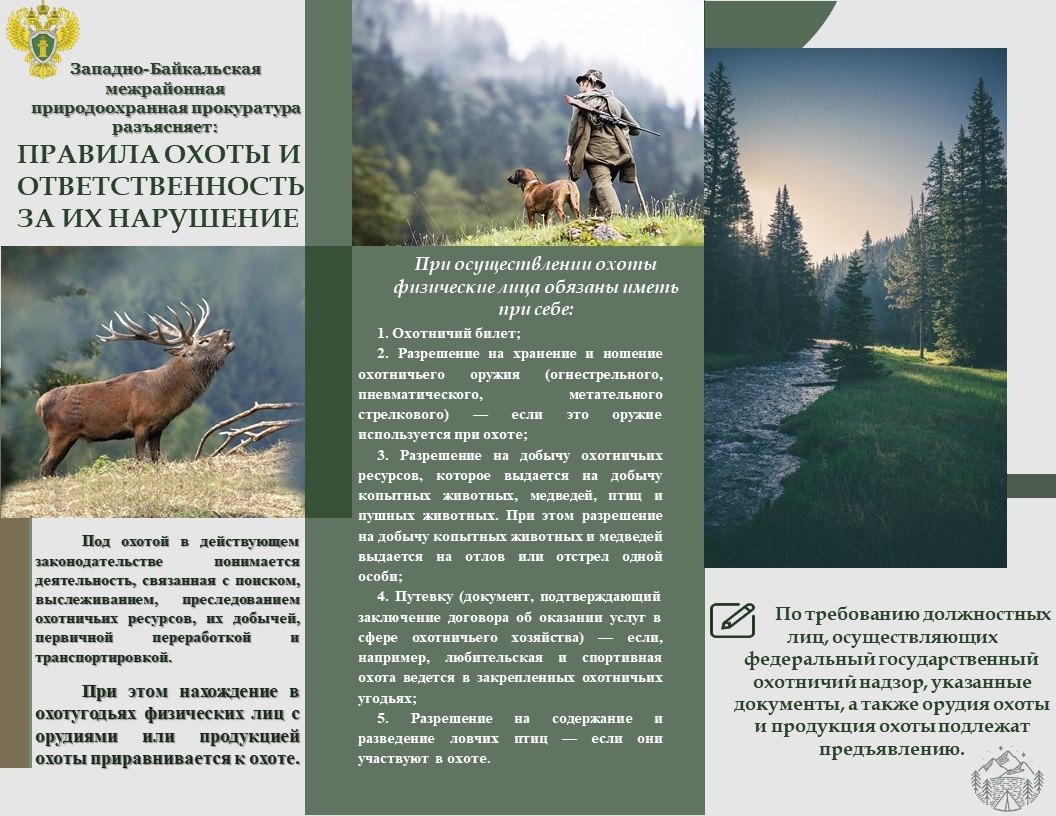 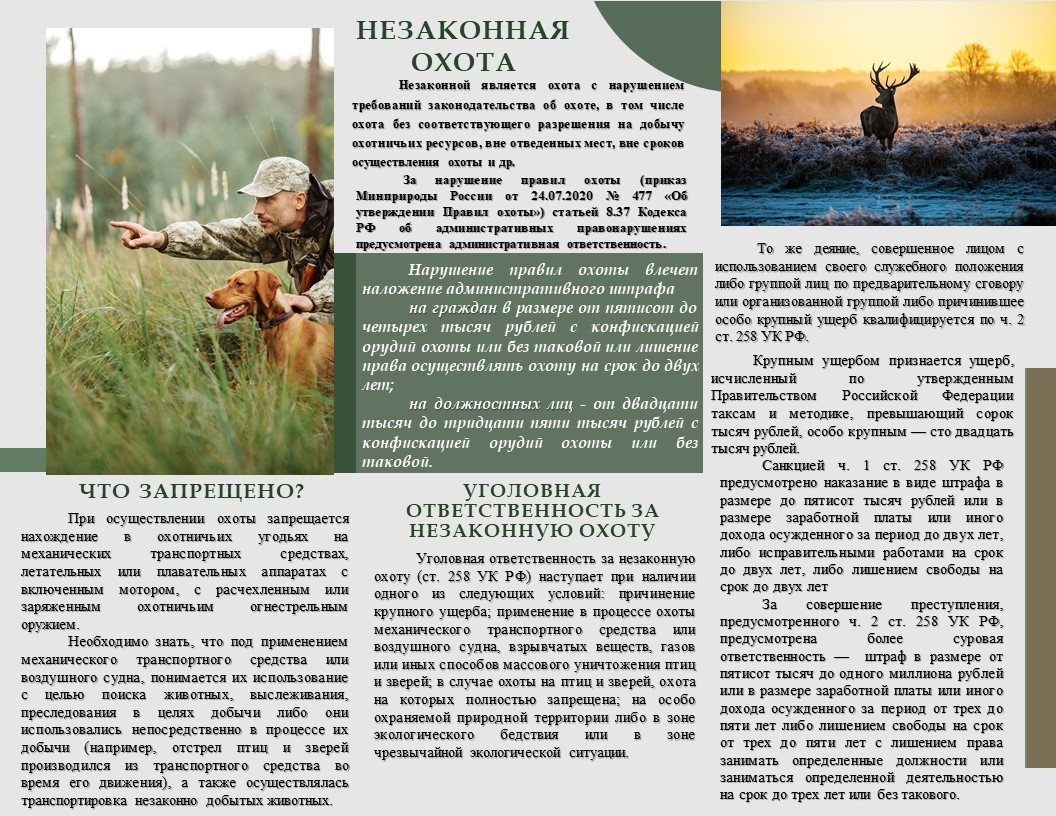 